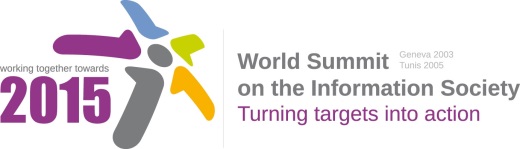 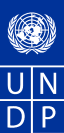 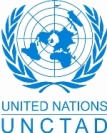 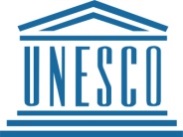 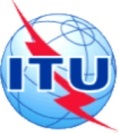 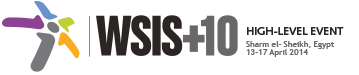 Draft WSIS+10 Vision for WSIS Beyond 2015С7. ICT Applications: E-Government1.	VisionThe advancement of e-government should be carried out with a view to transform governments to be more efficient, effective, transparent, accountable, open, and citizen centric.  We should collectively strive  e-government for more effective public service without undermining privacy and security to support sustainable development.  We encourage co-production of e-government services, transfer of knowledge and sharing of best practices to promote innovation and effective development.2.	PillarsEncourage integrated e-government services through whole-of-government approach to support the three pillars of sustainable development Promote inclusive e-government through e-participation and increase availability of government data for reuse in order to promote participation in public policy-decision-making,  responsiveness, transparency and accountability Promote people-centered delivery of e-services and bridge the digital divide Uruguay, Government: C, D, G can be mergedAddress privacy and security issues through concerted effortsUruguay, Government: C, D, G can be mergedPromote capacity building and knowledge sharing for effective utilization of resourcesF. Uruguay, Government: Take advantage of existing infrastructure (e.g. community access points, schools, libraries and post offices) and develop take-up strategies to ensure that e-government services reach all end users.Uruguay, Government: C, D, G can be merged[New Pillar] UNESCWA, International Organization: We suggest the addition of a pillar on the concept of the integration of e-government services, interoperability and the use of standards.3.	Targets of essential government services electronically; each government will choose an appropriate scope of the essential services through national and sub-national planning processes Canada, Government: Deleted[New] Indicators proposed by  Uruguay, Government:By 2020, member states have reached 70% of the online service index (UN DESA).